１　運営企画係　福祉保健センター全体の調整役として、各課の連携を深めるために、情報共有を図っています。また、民生委員・児童委員等、地域における福祉保健活動を支援しています。（１） 民生委員・児童委員民生委員・児童委員は、自治会・町内会や地域の福祉保健関係代表者で構成される地区推薦準備会で選出され、厚生労働大臣の委嘱により、３年の任期で、地域住民の福祉、生活援助活動を進めています。民生委員は、児童福祉法により児童委員を兼務しています。また、平成６年１月からは児童委員に加え、新たに児童福祉に関する事項を専門的に担当する主任児童委員が設置され、民生委員・児童委員と一体になって活動を行っています。【地区別人数】　　　　　　　　　　　　　　　　　　　　　　　　　（単位：人）令和５年３月31日現在【民生委員・児童委員及び主任児童委員の活動状況】　（２）小規模災害援護事業火災、水害などによる小規模災害の被災者又は遺族に対し、見舞金を交付し支援します。【被災者見舞金支給件数・支給額】（３）災害時医療のぼり旗掲出訓練市防災計画では、大規模地震発生時に被災を免れ診療可能な医療機関は、横浜市共通の目印である「のぼり旗」を掲出することと定めています。戸塚区では、①医療機関が掲出方法を確認すること、②区民に周知を促すことで発災時の円滑な医療の　　提供につなげることを目的に、掲出訓練を毎年度実施しています。【訓練参加機関数】２　事業企画担当区社会福祉協議会や地域ケアプラザをはじめとした関係機関や、保健・医療・福祉等の関係団体、ボランティア等と連携して地域福祉保健の充実に取り組んでいます。（１） とつかハートプラン（戸塚区地域福祉保健計画）の推進とつかハートプラン（戸塚区地域福祉保健計画）は、区民、事業者、区役所などの公的機関が福祉保健などの地域課題の解決に協働して取り組み、身近な地域の支え合いの仕組みづくりを進めることを目的とした計画です。ア　区計画の推進区計画は、区全体に共通する課題や住民主体の活動では解決が難しい課題への取組をまとめたものです。自治会町内会や福祉保健団体などの代表者から構成される「とつかハートプラン策定・推進委員会」において、区計画に基づく具体的な取組の成果や課題について意見交換を実施します。イ　地区別計画の推進地区別計画は、住民主体の活動により解決を図る課題への取組をまとめたものです。戸塚区に18ある連合町内会自治会・地区社会福祉協議会エリアごとに、地区の特性や課題を踏まえて計画を策定し、取組を進めます。ウ　普及啓発広報よこはま戸塚区版への記事の掲載、各地域ケアプラザが発行する広報紙への記事の掲載のほか、各地区での講演会やイベントの開催、グッズの作成により普及啓発を行います。（２） 横浜市戸塚区福祉保健活動拠点（フレンズ戸塚）業務の指定管理　　　　誰もが住み慣れた地域で安心して自立した生活が続けられる地域社会の実現を目指して、平成11年11月に横浜市戸塚区福祉保健活動拠点（フレンズ戸塚）を開所しました。フレンズ戸塚は、区内で自主的な福祉・保健活動を行っている団体の活動の場であり、活動の支援も行っています。※フレンズ戸塚は指定管理者制度による管理運営を行っており、指定管理者については、指定管理者選定委員会を設置し選定を行っています。　　【指定管理者】（福）横浜市戸塚区社会福祉協議会【貸室利用実績※１】　　※１：団体交流室（Ⅰ・Ⅱ）、多目的研修室（A・B）、点字製作室、録音室、対面朗読室・編集室を各登録団　体が使用した件数です。　　※２：令和２年３月以降、市の新型コロナウイルス感染症拡大防止対策により開館時間や利用目的等が一時　制限されている期間があります。（３） 地域ケアプラザ業務の指定管理及び委託　地域ケアプラザは、高齢者、子ども、障害のある人など誰もが地域で安心して暮らせるよう、身近な福祉・保健の拠点として様々な取組を行っている、横浜市独自の施設です。中学校区に1か所程度整備を進めており、令和５年４月時点で、市内に145か所あります。戸塚区では、平成29年７月横浜市深谷俣野地域ケアプラザを開所し、区内11館の整備目標が達成されています。【区内施設一覧】※地域ケアプラザは指定管理者制度及び委託による管理運営を行っており、指定管理者については、指定管理者選定委員会を設置し、選定を行っています。ア　地域ケアプラザ運営事業乳幼児から高齢者まで地域の様々な福祉保健活動を専門スタッフが支援します。　（ア）様々な自主事業を企画・開催し、地域の福祉保健活動の推進・支援をします。　（イ）福祉保健に関する様々な情報・資料等を提供します。　（ウ）地域の福祉保健活動の場として、利用内容に応じて無料で部屋の貸し出しをします。　　【利用実績※１】　　　　※１：多目的ホール、調理室、ボランティアルーム、地域ケアルームの使用があったコマの延べ数です。　　　　※２：令和２年３月以降、市の新型コロナウイルス感染症拡大防止対策により開館時間や利用目的等が　　一時制限されている期間があります。イ　地域包括支援センター運営事業介護保険や高齢者のその他のサービスについて、専門のスタッフが相談・支援します。（ア）介護保険や高齢者の生活全般について、様々な相談をお受けします。（イ）高齢者への虐待や詐欺からの被害防止など高齢者の人権や財産を守るための相談をお受けします。（ウ）介護予防のため、要介護、要支援になるおそれのある方の介護予防プランの作成や、要支援１～２　の方の介護予防サービスのケアプラン作成などを行います。（エ）地域で活動するケアマネジャー、民生委員・児童委員、医療機関、ボランティアなどのネットワークづくりなどを行います。　【相談件数】※２：令和２年３月以降、市の新型コロナウイルス感染症拡大防止対策により開館時間が一時制限されて　いる期間があります。ウ　生活支援体制整備事業高齢者が地域で自分らしく暮らし続けることができるように、生活支援・介護予防・社会参加の充実した地域づくりを進めます。エ　その他介護保険の要介護１～５の方のケアプランを作成する居宅介護支援事業や、介護保険の要支援・要介護の方の高齢者デイサービスを実施しています。（４） 血液対策神奈川県赤十字血液センターなど関係団体に協力し、庁舎等で献血及び骨髄ドナー登録会を実施するなど献血及び骨髄ドナー登録の普及啓発を行っています。【区庁舎献血】（５） 看護・福祉学生等実習の受け入れ　　　　地域福祉保健・地域医療を担う専門職員を育成するため、学生の実習を受け入れています。　　　　年１回、実習生を対象とした合同オリエンテーションを開催し、福祉保健センターの業務概要を説明したうえで、各々の実習期間に事業の見学などの機会を提供しています。【受け入れ学生数】　　　　　　　　　　　　　　　　　　　　　　（単位：人）（６） 福祉保健センター業務の集計（健康教育等）福祉保健センターや区内施設での講演会や各種教室等の実施回数を福祉保健課で集計しています。【テーマ別実施回数】　　　　　　　　　　　　　　　　　　　　　　　　　　　　　　（単位：回）※歯科業務は、他課業務報告と統合※新型コロナウイルス感染症拡大防止対策により、集合形式による講演会や各種教室の開催が中止となる場合がありました。３　健康づくり係定期的な健康管理のためのがん検診や生活習慣改善講座、個別健康教育等、市民の健康づくりを目的とする様々な事業や新型コロナウイルス感染症をはじめとする感染症対応を行っています。（１） 健康教育生活習慣病等を予防するため、講義、運動等を内容とする教室事業を実施しています。ア　子育て家庭のヘルスアップ事業（ア）はじめての歯ぴか教室【平成30年度から新規】　４～６か月児親子を対象に、歯みがきと離乳食についての教室を実施しました。※新型コロナウイルス感染症拡大防止のため、令和２年度(８回）、３年度(６回)、４年度(３回)、中止になりました。実施したものについては、感染症対策のため人数制限をしながら行いました。（イ）おいしいおはなしよみきかせ【令和２年度から新規】　未就学児親子を対象に、栄養士による講話、図書館司書によるよみきかせ、歯科衛生士による講話を実施しました。※新型コロナウイルス感染症拡大防止のため、令和２年度(１回）中止になりました。実施したものについては、感染症対策のため人数制限をしながら行いました。（ウ）幼児の食育教室【令和２年度から新規】　　１歳６か月～２歳０か月児親子を対象に、離乳食から幼児食へのポイントについて栄養士の講話、食育としての絵本の紹介を実施しました。※新型コロナウイルス感染症拡大防止のため、令和２年度(２回）、３年度(２回)、４年度(１回)、中止になりました。実施したものについては、感染症対策のため人数制限をしながら行いました。イ　地区健康教育地域住民に対し、生活習慣病予防・感染症等の健康教育を実施しました。　　　　　　　　ウ　地区組織活動支援保健活動推進員等の地域での活動を支援しました。エ　健康横浜21重点取組（ア）禁煙・分煙の推進　禁煙対策事業ａ　禁煙相談禁煙希望の区民に対して、禁煙相談を実施しました。ｂ　母親教室で受動喫煙の害について啓発しました。令和２・３年度は、新型コロナウイルス感染症拡大防止のため、２回中止になりました。ｃ　たばこの害・受動喫煙防止啓発を行いました。（イ）歯・口腔分野歯と口の健康を守るための講座やイベントを地域や区役所で実施しました。ａ　歯科口腔保健推進事業ｂ　とつか健康パワーアップ事業　　歯と口の健康づくり事業　お口の健康チェック　　　　※新型コロナウイルス感染症拡大防止のため、歯と口の健康週間行事は令和２年度の集客型イベントは中止、令和３,４年度は集客型イベントは中止し、パネル展示チラシ配布等で啓発しました。　　　　※令和４年度、お口の健康チェックは子育て家庭のヘルスアップ事業から移行しました。（ウ）大学と連携した親子健康づくり事業　　　　　  生活習慣病予防のためには、こどもの時からの生活習慣が大切です。区内の医療系大学（横浜薬科大学・湘南医療大学）と連携して、親子参加型のイベントを個性ある区づくり推進費事業として実施しました。（令和４年度で事業終了）※新型コロナウイルス感染症の感染拡大防止のため、オンライン講座を開催しました。（エ）生活保護受給者への健康支援事業　　　　　　保健指導・生活支援医療を必要とする受給者が、自身の状態や治療について理解し、適正な生活および受療行動ができるよう支援します。事業にあたって、生活支援課と導入カンファ、中間カンファ、最終カンファを実施しています（２） 保健活動推進員　　地域の健康づくりの推進役、行政の健康づくり施策のパートナーとして、区福祉保健センターや地域の団体等と連携して、健康づくりに関するさまざまな活動を行います。　　活動紹介として「戸塚区保健活動推進員だより」を作成し自治会町内会で班回覧しました。【地区別人数】　　　　　　　　　　　　　　　　　　　　　　　　　（令和５年３月31日時点）【活動状況（事業）】【活動状況（会議）】　　　【研修（保健活動推進員対象）】　　　　令和４年度（３） 感染症対策ア　結核対策　　※本項目の統計数値は、年度でなくすべて暦年です。　　【登録者の状況】　　※１ 有病率：ある一時点において疾病を有している人の割合　　※２ り患率：ある一定期間内における、疾病の新規発生の割合　　※３ 総数（　）：潜在性結核患者を除く数イ　ＨＩＶ　　　　エイズに関する無料･匿名の相談･検査を実施しています。ウ　感染症届出数（結核を除く）　　　　　　　　感染症の予防及び感染症の患者に対する医療に関する法律の施行に伴い、一類～四類及び全数把握対象の五類に該当する患者を診断した医師により提出される感染症発生届や通報を受理・受信し、感染症発生動向調査を行っています。また、発生届が不要な感染症等に対し、報告や相談があった際には調査等を実施しています。　　　令和４年度　　　　　　　　　　　　　　　　　　　　　　　　　　　　　　　　（単位：人）※新型コロナウイルス感染症は、令和３年２月12日までは感染症類型は「指定感染症」。　　　　　　　　　　　　　　　　　　　　　令和４年度　　　　　　　　　　　　　　　　　　　（単位：件）　エ　感染症従事者研修　　　高齢施設、保育施設等に対し、感染症の予防、拡大防止のための研修を実施しました。　　　　　　　　　　　　　　　　　　　　　　　　　　　　（単位：人）※令和２年度は新型コロナウイルス感染症拡大防止のため、書面（資料配布）開催としました。　　　　令和３年度は新型コロナウイルス感染症拡大防止のため、高齢者施設のみ実施しました。　　　　令和４年度は高齢施設のみを対象に開催を予定していましたが、新型コロナウイルス感染症防止のため、書面（資料配布）開催としました。なお、資料は参加予定の施設のみに配布しました。（４） 栄養改善健康増進関係ア　健康増進対策　　　　　　　　　　　　　　　　　　　     　　（単位：回数…回、人数…人）イ　市民の健康づくり増進事業（ア）食生活等改善推進員養成講座及び食生活等改善推進員研修会食生活等改善推進員を養成するための講座を開催しています。講座修了後は、食生活を中心とした健康づくりの推進のため、地区での活動に参加します。福祉保健センターではこれらの活動に助言・協力をしています。※食生活等改善推進員養成講座については、令和２年度は、新型コロナウイルス感染症拡大防止のため、中止になりました。（イ）市民の健康づくり及び地区組織活動での支援一般市民を対象に、ライフステージに合わせた健康づくりのための普及啓発活動を実施しています。食を通じて健康づくりの知識の普及と地域のつながり強化を目指しています。ウ　依頼健康教室、生活習慣改善相談等【個別指導】　　　　　　　　　　　　　　　　　　　　　　　　　　　　　　（単位：人）エ　乳幼児食生活健康相談子どもの頃からのよい生活習慣の確立を図り、乳幼児の健康を通じて家族の健康づくりを支援するために、乳幼児食生活健康相談・離乳食教室を開催しています。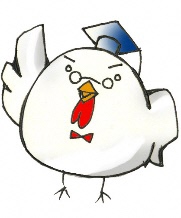 オ　特定給食施設指導事業健康増進法に基づく、特定多数人に対して継続的に食事を供給する施設に対し、給食関係者の研修会、巡回指導などで喫食者の健康管理がなされるよう指導しています。特定給食施設　　：１回100食又は１日250食以上の施設その他の給食施設：１回50食以上又は１日100食以上の施設（市立小学校・特別支援学校28施設、市立保育園５施設を除く）【管内施設数及び個別指導・講習会等実施状況】　　　　　　　　　　　　　　　　　　　　　（単位：件）カ　栄養表示食品等の指導健康増進法に基づき、特別の用途に適する旨の表示、栄養表示基準に関する表示、および食品の健康の保持増進の効果に関する虚偽・誇大表示の禁止に係る表示の適正化を図るため、買取調査及び適正化指導、業者からの相談に対応しました。キ　国民健康栄養調査健康増進法に基づき、国民の食品摂取量、栄養素等摂取量の実態を把握すると同時に、栄養と健康との関係を明らかにし、広く健康増進対策等に必要な基礎資料を得るため、国民生活基礎調査単位区より無作為に抽出された地区の世帯を対象に実施します。　　　※令和２年度及び３年度は、新型コロナウイルス感染症拡大防止のため、中止になりました。（５） エックス線検査（直接撮影）結核予防･管理を目的とした胸部エックス線検査及び肺がん検診を行っています。　　（単位：件）　　　　　（６） 原爆被爆者援護　　　　原爆に被爆された方等を援護する事業について、神奈川県及び横浜市への進達事務を行っています。（単位：件）（７） とつか健康パワーアップ事業　　　　地域でさまざまな健康づくり活動を行っている団体の活動を支援するとともに、団体同士が交流する機会を提供することで、更なる活動を促し、地域全体の活性化につなげます。ア　健康づくり関係団体への支援事業（ア）広報誌（活動ＰＲ紙）を発行し、区民へ活動内容を周知しました。（イ）全体研修会（保健活動推進員）　　　（ウ）活動レシピ集作成（食生活等改善推進員）　　 （エ）戸塚健康まつりの実施　　　　健康づくり関係団体（※）と協働で、戸塚ふれあい区民まつりで「健康まつりコーナー」を出展し、健　　　　康機器の測定やパネル展示、啓発物品・チラシの配布を実施しました。新型コロナウイルス感染症の影響　により令和２年度は中止し、令和３年度はパネル展示を実施しました。　　　※健康づくり関係団体戸塚区医師会、戸塚区歯科医師会、戸塚区薬剤師会、戸塚区獣医師会、戸塚区食品衛生協会戸塚区生活衛生協議会、戸塚区保健活動推進員会、戸塚区食生活等改善推進員会地区名民生委員・児童民生委員・児童地区名民生委員・児童民生委員・児童地区名民生委員・児童民生委員・児童地区名委員数主任児童委員数（内数）地区名委員数主任児童委員数（内数）地区名委員数主任児童委員数（内数）戸塚第一292川上132名瀬212戸塚第二61柏尾132大正東292戸塚第三272東戸塚252大正西202踊場182平戸172汲沢112北汲沢82平戸平和台132上倉田170舞岡142上矢部112下倉田162吉田矢部152合　計32335令和２年度令和２年度令和３年度令和３年度令和４年度令和４年度主任児童委員分(内数)主任児童委員分(内数)主任児童委員分(内数)相談・支援件数（件）高齢者に関すること7,912609,878599,36361相談・支援件数（件）障害者に関すること179329503486相談・支援件数（件）子どもに関すること8514151,113552921495相談・支援件数（件）その他1,8121591,7551441,484169訪問回数（回)訪問･連絡活動76,3731,43888,37380691,771538訪問回数（回)その他32,08958428,38927623,744194連絡調整回数(回)委員相互19,1814,32920,5054,82922,0094,813連絡調整回数(回)その他の関係機関8,7132,29610,2962,72411,0982,991活動延日数（日）活動延日数（日）37,1134,45140,0174,88843,8046,163その他の活動件数（件）調査・実態把握4,4681793,5692193,883150その他の活動件数（件）行事・事業･会議への参加協力4,0347844,7798806,6871,321その他の活動件数（件）地域福祉活動･自主活動8,4231,25010,3071,45210,3581,396その他の活動件数（件）民児協運営･研修7,9298948,7691,0359,4781,159その他の活動件数（件）証明事務1807139181129その他の活動件数（件）要保護児童の発見の通告･仲介1505181419122令和２年度令和３年度令和４年度支給件数（件）483支給総額（円）90,000290,00070,000令和２年度令和３年度令和４年度実施83110134令和２年度令和３年度令和４年度推進委員数（人）202020開催回数(回)122令和２年度※２令和３年度※２令和４年度※２使用件数（件）2,4432,3503,029開所年度(全て平成)施　　　設　　　名所　　在　　地運営団体５横浜市上矢部地域ケアプラザ上矢部町2342（福）であいの会６横浜市東戸塚地域ケアプラザ川上町4-4（福）横浜市社会福祉協議会８横浜市上倉田地域ケアプラザ上倉田町259-11（福）開く会９汲沢地域ケアプラザ汲沢町986（福）横浜博萌会９横浜市平戸地域ケアプラザ平戸2-33-57（福）聖ヒルダ会11横浜市原宿地域ケアプラザ原宿4-36-1（福）聖母会12横浜市舞岡柏尾地域ケアプラザ舞岡町3705-10（福）横浜市福祉サービス協会14横浜市南戸塚地域ケアプラザ戸塚町2626-13（福）朋光会15横浜市下倉田地域ケアプラザ下倉田町1951-8（福）開く会20横浜市名瀬地域ケアプラザ名瀬町791-14（福）朋光会29横浜市深谷俣野地域ケアプラザ深谷町1432-11（福）聖母会施　　　設　　　名令和２年度※２令和３年度※２令和４年度※２１横浜市上矢部地域ケアプラザ7961,1881,568２横浜市東戸塚地域ケアプラザ8091,4031,461３横浜市上倉田地域ケアプラザ1,1302,2672,357４汲沢地域ケアプラザ8411,0931,320５横浜市平戸地域ケアプラザ5149911,184６横浜市原宿地域ケアプラザ2,0672,8373,096７横浜市舞岡柏尾地域ケアプラザ8971,5161,571８横浜市南戸塚地域ケアプラザ6911,6041,305９横浜市下倉田地域ケアプラザ1,7212,0532,32410横浜市名瀬地域ケアプラザ61175593211横浜市深谷俣野地域ケアプラザ6951,0491,258施　　　設　　　名令和２年度※１令和３年度※１令和４年度※１１横浜市上矢部地域ケアプラザ1,6312,0632,677２横浜市東戸塚地域ケアプラザ2,6713,6573,402３横浜市上倉田地域ケアプラザ1,7421,5891,969４汲沢地域ケアプラザ1,8932,5482,778５横浜市平戸地域ケアプラザ1,3381,4981,773６横浜市原宿地域ケアプラザ1,4791,5001,974７横浜市舞岡柏尾地域ケアプラザ1,0651,7821,561８横浜市南戸塚地域ケアプラザ2,1832,3723,314９横浜市下倉田地域ケアプラザ1,1311,1821,36310横浜市名瀬地域ケアプラザ68271781711横浜市深谷俣野地域ケアプラザ1,1831,4892,207令和２年度令和２年度令和２年度令和３年度令和３年度令和３年度令和４年度令和４年度令和４年度６月11月３月６月11月３月７月10月１月献血数（件）200ml7107562345献血数（件）400ml464232464544384233令和２年度令和３年度令和４年度看護専門学校学生445助産師課程学生222大学看護学部学生689管理栄養士学生101110社会福祉士学生222計242728感染症難病母子成人・高齢者栄養・健康増進食品環境健康危機管理その他合計令和２年度431113600028令和３年度444103800134令和４年度0081812800046令和２年度令和３年度令和４年度実施回数（回）799参加者数（人）（93組）187（76組）151（120組）239令和２年度令和３年度令和４年度実施回数（回）122参加者数（人）（8組）16（21組）47（11組）22令和２年度令和３年度令和４年度実施回数（回）223参加者数（組）（14組）28（16組）21（13組）27令和２年度令和３年度令和４年度実施回数（回）5444参加者数（人）5362745令和２年度令和３年度令和４年度実施回数（回）11739参加者数（人）12289534令和２年度令和３年度令和４年度実施回数（回）001令和２年度令和３年度令和４年度実施回数（回）101012参加者数（人）134199186実施内容令和２年度世界禁煙デー（ポスター掲示）令和３年度世界禁煙デー（ポスター掲示）九都県市受動喫煙防止キャンペーン（ポスター掲示）令和４年度世界禁煙デー（ポスター掲示）九都県市受動喫煙防止キャンペーン（ポスター掲示）令和２年度令和３年度令和４年度実施回数（回）161732参加者数（人）243332515令和２年度令和３年度令和４年度内容中止パネル展示パネル展示参加者数（人）―――令和２年度令和３年度令和４年度事業形態とつかおやこフェスタ（こども家庭支援課共催）とつかおやこフェスタ（こども家庭支援課共催）単独開催横浜薬科大学※動画配信※薬剤師体験　91人※薬剤師体験　122人湘南医療大学※動画配信※子どもに多い感染症　12人身近な健康情報　20人令和２年度令和３年度令和４年度支援対象者数（人）235支援回数（回）151115地区名人数地区名人数地区名人数戸塚第一地区　26川上地区13名瀬地区13戸塚第二地区　4柏尾地区11大正地区32戸塚第三地区　20東戸塚地区9汲沢地区8踊場地区　11平戸地区11上倉田地区12北汲沢地区8　平戸平和台地区8下倉田地区13舞岡地区　13上矢部地区19吉田矢部地区7戸塚区合計238令和２年度令和３年度令和４年度回数115198252延べ人数（人）458444729令和２年度令和３年度令和４年度回数169337287延べ人数（人）8611,3481,332研修名回数人数お口の健康講座（オーラルフレイル予防）132活動事例報告・意見交換会132健診結果の見方と食事の栄養バランス290歯と口の健康講座（出前講座）675区分推計人口各年10.1現在(A)年末現在の登録者　年末現在の登録者　年末現在の登録者　年末現在の登録者　新登録患者新登録患者新登録患者区分推計人口各年10.1現在(A)総数（※３(B)）登録率(B)/(A)×10万うち活動性全結核患者数(C)有病率※１(C)/(A)×10万総数（※３（D)）うち活動性肺結核患者数(E)り患率※２(D)/(A)×10万令和２年281,14173(57)20.3134.625(21)137.5令和３年284,21559(49)17.2165.622(16)135.6令和４年283,61046(41)14.5155.321(17)116.0令和２年度令和３年度令和４年度検査人数（人）男151029検査人数（人）女12615検査人数（人）合計271644感染症類型疾病名届出数三類腸管出血性大腸菌(O157等)15三類その他の三類感染症1四類レジオネラ症11四類その他の四類感染症6五類梅毒20五類風しん0五類麻しん0五類侵襲性肺炎球菌3五類その他の五類感染症14新型インフルエンザ等感染症※新型コロナウイルス感染症35,898疾病名調査等件数感染性胃腸炎29インフルエンザ23その他（手足口病・ＲＳ・疥癬　他）13合計52高齢施設保育施設障害施設令和２年度9010078令和３年度22令和４年度23乳幼児乳幼児乳幼児乳幼児乳幼児乳幼児乳幼児乳幼児乳幼児乳幼児母親母親母親母親　　健診時集団指導　　（ ）は個別指導再掲　　健診時集団指導　　（ ）は個別指導再掲　　健診時集団指導　　（ ）は個別指導再掲　　健診時集団指導　　（ ）は個別指導再掲　　健診時集団指導　　（ ）は個別指導再掲　　健診時集団指導　　（ ）は個別指導再掲健診以外健診以外個別相談個別相談集団集団個別相談個別相談４か月児４か月児１歳６か月児１歳６か月児３歳児３歳児集団指導集団指導個別相談個別相談母親教室母親教室個別相談個別相談回数人数回数人数回数人数回数人数人数回数回数人数人数令和２　年度191,480 (120)271,668 (239)281,885 (259)3735278991300令和３年度241,937(92)362,005(320)362,237(171)484148210102110令和４年度241,878 (65)362,007 (199)352,199 (108)413715712121890食生活等改善推進員養成講座食生活等改善推進員養成講座食生活等改善推進員研修会食生活等改善推進員研修会回数（回）参加者（人）回数（回）参加者（人）令和２年度003165令和３年度8526277令和４年度811210350令和２年度令和３年度令和４年度市民の健康づくり回数（回）61212市民の健康づくり参加者数（人）104262253市民の健康づくり推進員数（人）207169地区組織活動回数（回）000地区組織活動参加者数（人）000地区組織活動推進員数（人）000その他（役員会・打ち合わせ会）回数（回）9312699その他（役員会・打ち合わせ会）推進員数（人）266351373令和２年度令和３年度令和４年度依頼健康教室回数(回)003依頼健康教室参加者数(人)00102令和２年度令和３年度令和４年度栄養士39歳以下213栄養士40歳～64歳302629栄養士65歳～74歳152725栄養士75歳以上888保健師39歳以下203保健師40歳～64歳452532保健師65歳～74歳262523保健師75歳以上1559訪問事業訪問事業201431電話相談・面接電話相談・面接123105113乳幼児食生活個別相談離乳食教室離乳食教室相談件数（件）回数（回）参加者（人）令和２年度591173令和３年度82776令和４年度5710112学校病院介護老人保健施設老人福祉施設児童福祉施設社会福祉施設寄宿舎事業所計個別指導講習会等特定給食施設令和２年度29913101011552013特定給食施設令和３年度28913191011631536特定給食施設令和４年度38911182011621535その他の給食施設令和２年度340234923161002714その他の給食施設令和３年度35023412414924247その他の給食施設令和４年度15025470310913138計令和２年度5139365933271554727計令和３年度5139366034251555783計令和４年度4139366523211534673特別用途食品関係栄養機能食品関係栄養成分表示関係虚偽誇大広告関係令和２年度延べ指導回数00110令和２年度指導食品数00170令和３年度延べ指導回数0060令和３年度指導食品数0050令和４年度延べ指導回数0091令和４年度指導食品数0091地区世帯数（世帯）人数（人）令和２年度・３年度調査中止令和４年度戸塚区原宿2460令和２年度令和３年度令和４年度ハイリスク健康診断467267定期外結核健康診断924631管理検診（福祉保健センター実施分）10104肺がん検診796788合　　計227195190令和２年度令和３年度令和４年度神奈川県への進達件数（被爆者健康手帳交付等）605170横浜市への進達件数（原爆被爆者援護費等）685447令和２年度令和３年度令和４年度保健活動推進員2,430部1,830部2,520部食生活等改善推進員4,500部4,500部4,500部実施日会場内容参加者数（人）令和２　年度11月9日（月）　　12日（木）戸塚区総合庁舎８階大会議室AB新型コロナウイルス感染症について73令和３年度11月10日（水）戸塚区総合庁舎３階多目的スペース大1日1回。家の中で何かをしながら気軽に体操106令和４年度10月31日（月）戸塚区総合庁舎３階多目的スペース大健診結果の見方と食事の栄養バランス90内容発行部数（部）令和２年度レシピチラシ（朝ごはん・食育・お弁当・和食）増刷1,000令和３年度レシピチラシ（朝ごはん・食育・生活リズム）増刷300令和４年度レシピチラシ（朝ごはん２種・食育）増刷900令和４年度戸塚健康まつり　入場者数2,115人